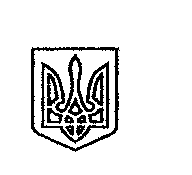 ЩАСЛИВЦЕВСЬКА СІЛЬСЬКА РАДАВИКОНАВЧИЙ КОМІТЕТ                                                    РІШЕННЯ20.08.2020                                    №117Про внесення змін до рішеннявиконавчого комітетуЩасливцевської сільської радивід 21.08.2014р. №85Розглянувши клопотання Сільськогосподарського обслуговуючого кооперативу «Об'єднання громадян дачного містечка «Каштан» від 06.07.2020р., враховуючи рішення виконавчого комітету Щасливцевської сільської ради від 21.08.2014р. №85, керуючись ст.33 Закону України «Про місцеве самоврядування в Україні», виконком Щасливцевської сільської ради ВИРІШИВ:1.В пункті 1 рішення виконавчого комітету Щасливцевської сільської радвід 21.08.2014р. №85 слова «вул. Дачна №***» замінити словам«вул. Дачна №***».2.Контроль за виконанням цього рішення покласти на заступникасільського голови з питань діяльності виконкому Бородіну О.П.Заступник сільського голови                                                   О.БОРОДІНАз питань діяльності